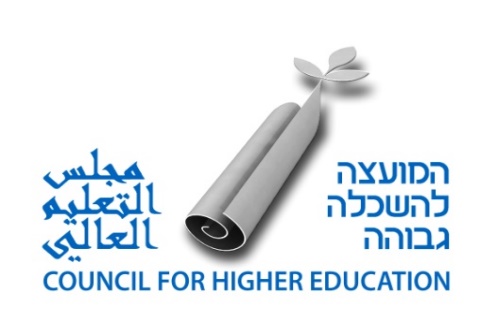 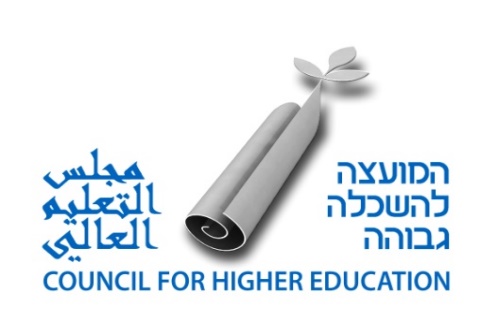 דו"ח אקדמי  - מלגאי תשפ"גיש למלא בקצרה דו"ח על התקדמות הלימודים והמחקר של כל המלגאים והמלגאיות במוסד בשנת תשפ"ג (יש למלא טופס עבור כל אחד מהמלגאים/יות בתוכניות מלגות הות"ת לתואר שני מחקרי, לדוקטורט ולבתר-דוקטורט)שם המלגאי/ת: ___________________שם המוסד: ___________________פקולטה: _________________________תחום המחקר: _________________שם המנחה: ______________________שנת המלגה:   1   2   3חלק א'  - למילוי על ידי המלגאי/ית1. קורסים שנלמדו השנה והציונים שהתקבלו (נא לציין קורס חובה או רשות) ____________________________________________________________________________________________________________________________________________________________________________________________________________________________________________________________2. תיאור קצר של ההתקדמות שנעשתה השנה במחקר_______________________________________________________________  ___________________________________________________________________________________________________________________________________________________________________________________________________________________________________________________________________________________________________________________________3. פרסומים וכנסים מהשנה האחרונה_____________________________________________________________________________________________________________________________________________________________________________________________________________                                                  __________________           תאריך                                                               חתימת המלגאי/תחלק ב' - הערות והמלצות המנחהיש להתייחס להתקדמות הסטודנט/ית במחקר ובלימודים, וכן המלצה לגבי המשך הענקת המלגה_______________________________________________________________________________________________________________________________________________________________________________________________________________________________________________________________________________________________________________________________________________________________________________________________________________________________________________________________________________________________________________________________________________________________________________________                                                			_____________תאריך                                                    			  חתימת המנחה